Revidierter Entwurf EINer TagesordnungVom Verbandsbüro erstelltHaftungsausschluss:  Dieses Dokument gibt nicht die Grundsätze oder eine Anleitung der UPOV wieder.	Eröffnung der Tagung	Annahme der Tagesordnung	Bericht der Stellvertretenden Generalsekretärin über die Entwicklungen in der UPOV (Dokument SESSIONS/2023/1)	Berichte über den Fortschritt der Arbeiten der Technischen Arbeitsgruppen (Dokumente TC/59/8, TWA/52/11, TWF/54/13, TWO/55/11, TWV/57/26)	Fragen, die von den Technischen Arbeitsgruppen aufgeworfen wurden (Dokument TC/59/3)	Ausarbeitung von Anleitung und dem Rat zur Annahme vorgeschlagene Dokumente (Dokument SESSIONS/2023/2)a)	Informationsdokumente:UPOV/INF/16	Austauschbare Software (Überarbeitung) (Dokument UPOV/INF/16/12 Draft 1)UPOV/INF/22	Von Verbandsmitgliedern verwendete Software und Ausrüstung (Überarbeitung) (Dokument UPOV/INF/22/10 Draft 1)UPOV/INF/23	UPOV-Code-System (Überarbeitung) (Dokument UPOV/INF/23/2 Draft 1)UPOV/INF-EXN	Liste der UPOV/INF-EXN-Dokumente und Datum der jüngsten Ausgabe (Überarbeitung) (Dokument UPOV/INF-EXN/17 Draft 1)b)	Erläuterungen:UPOV/EXN/DEN 	Erläuterungen zu Sortenbezeichnungen nach dem UPOV-Übereinkommen (Überarbeitung) (Anlage I zu Dokument SESSIONS/2023/2)c)	TGP-Dokumente:TGP/7	Erstellung von Prüfungsrichtlinien (Überarbeitung)–	Umwandlung des Standardwortlauts der Prüfungsrichtlinien in einen optionalen Wortlaut
(Anlage II zu Dokument SESSIONS/2023/2)–	Krankheitsresistenzmerkmale: Hinzufügung von Ausprägungsstufen und Platzierung von Krankheitsresistenzmerkmalen ohne Sternchen in Abschnitt 5 des Technischen Fragebogens (Anlage II zu Dokument SESSIONS/2023/2)–	Beispielssorten für quantitative Merkmale mit Sternchen, wenn Abbildungen vorgelegt werden (Anlage III zu Dokument SESSIONS/2023/2)TGP/12	Anleitung zu bestimmten physiologischen Merkmalen (Überarbeitung)–	Beispiel von Krankheitsresistenzmerkmalen: das Wort „hoch-“ in nur einer Ausprägungsstufe (Anlage IV zu Dokument SESSIONS/2023/2)TGP/14	Glossar der in den UPOV-Dokumenten verwendeten Begriffe (Überarbeitung) (Dokument SESSIONS/2023/2)TGP/0	Liste der TGP-Dokumente und Datum der jüngsten Ausgabe (Überarbeitung) (Dokument TGP/0/15 Draft 1)	UPOV-Informationsdatenbanken (Dokument SESSIONS/2023/3)	Maßnahmen zur Verbesserung der Zusammenarbeit bei der Prüfung (Dokument SESSIONS/2023/4)	Verstärkte Mitwirkung neuer Verbandsmitglieder an der Arbeit des TC und Neustrukturierung der Arbeit der TWP (Dokument TC/59/5)	Vorbereitende Arbeitstagungen (Dokument TC/59/6)	Molekulare Verfahren (Dokument SESSIONS/2023/5)Erörterung von Molekularen Verfahren bei der DUS-Prüfung
(Referate von Verbandsmitgliedern)	Angelegenheiten zur Information: a)	Liste der Gattungen und Arten, für die die Behörden über praktische Erfahrung bei der Prüfung der Unterscheidbarkeit, Homogenität und Beständigkeit verfügen (Dokument TC/59/4)b)	Sitzungen zu elektronischen Anträgen (EAM) (Dokument SESSIONS/2023/6)c)	Datenbanken für Sortenbeschreibungen (Dokument TC/59/7)d)	Webbasierte TG-Mustervorlage (Dokument TC/59/5)	Prüfungsrichtlinien (Dokumente TC/59/2, TC/59/9 bis TC/59/27)	Programm für die sechzigste Tagung 	Annahme des Berichts (sofern zeitlich möglich)	Schließung der Tagung[Ende des Dokuments]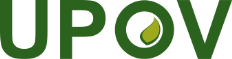 GInternationaler Verband zum Schutz von PflanzenzüchtungenTechnischer AusschussNeunundfünfzigste TagungGenf, 23. und 24. Oktober 2023TC/59/1 Rev.Original:  englischDatum:  18. Oktober 2023